Фамилия, имя, отчество/полное наименование организацииФизическое лицоЮридическое лицо Настоящим заявляю в отношении ценных бумаготметить один из предложенных вариантов ниже:1. Являлся держателем ценных бумаг (депозитарных расписок, если заявление подается в отношении акций российских эмитентов, полученных в результате конвертации депозитарных расписок), до 01.03.2022 (включительно) и подтверждаю непрерывное владение ценными бумагами с 02.03.2022 по дату подачи настоящего заявления. Подтверждающие документы прилагаются.2. Приобрел ценные бумаги (депозитарные расписки, если заявление подается в отношении акций российских эмитентов, полученных в результате конвертации депозитарных расписок) после 01.03.2022 у (отметить один из предложенных вариантов):резидента РФ илидружественного нерезидента РФ, иликонтролируемой иностранной компанииТакже подтверждаю: - непрерывное владение ценными бумагами по дату подачи настоящего заявления;- в цепочке владения ценными бумагами в период после 01.03.2022 (в том числе депозитарными расписками, если заявление подается в отношении акций российских эмитентов, полученных в результате конвертации депозитарных расписок) отсутствуют Лица недружественных иностранных государств. Подтверждающие документы прилагаются4. 	3. Приобрел российские ценные бумаги после 01.03.2022, которые поступили до 03.03.2023 года включительно на счета депо (торговые разделы счетов депо, субсчета депо) в результате биржевых сделок, заключенных на основании безадресных заявок, по итогам клиринга и в отношении которых отсутствует информация об их приобретении после 1 марта 2022 года у лиц недружественных иностранных государств. Подтверждающие документы прилагаются5.4. Ценные бумаги не соответствуют критериям Указа № 138 и/или требования Указа № 138 не распространяются на сделки (операции) согласно Указу № 138 (за исключением случаев, указанных выше). Подтверждающие документы прилагаются6.___________________/______________________/					подпись		                расшифровка подписиМ.П.Дата                		  инициалы,  								подпись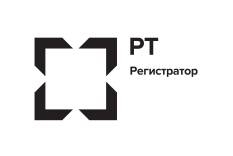 www.rtreg.ru+7 (495) 640-58-20+7 (800) 777-14-76www.rtreg.ru+7 (495) 640-58-20+7 (800) 777-14-76ЗАЯВЛЕНИЕо прекращении обособленного учета предусмотренного Указом Президента РФ от 03.03.2023 №138 «О дополнительных временных мерах экономического характера, связанных с обращением ценных бумаг»ЗАЯВЛЕНИЕо прекращении обособленного учета предусмотренного Указом Президента РФ от 03.03.2023 №138 «О дополнительных временных мерах экономического характера, связанных с обращением ценных бумаг»Трансфер-агент/Эмитент: ___________________________________________Вх. № ___________________________________________________________________________________________________________________________дата, ФИО, должность, подписьТрансфер-агент/Эмитент: ___________________________________________Вх. № ___________________________________________________________________________________________________________________________дата, ФИО, должность, подписьРегистратор: Вх. № _______________________________________________________________________________________________________________дата, ФИО, должность, подписьРегистратор: Вх. № _______________________________________________________________________________________________________________дата, ФИО, должность, подписьИсполнение: ______________________________________________________________________________________________________дата, ФИО, должность, подписьНомер лицевого счета:Наименование документа (вид)Наименование документа (вид)Наименование документа (вид)СерияНомерНомерНомерНомерДата выдачиНаименование органа, выдавшего документНаименование органа, выдавшего документКод подразделенияАдрес регистрации по месту жительства/индекс (обязателен), Республика/область, район, город/населенный пункт, улица, дом, кор, кв./Адрес регистрации по месту жительства/индекс (обязателен), Республика/область, район, город/населенный пункт, улица, дом, кор, кв./Адрес регистрации по месту жительства/индекс (обязателен), Республика/область, район, город/населенный пункт, улица, дом, кор, кв./Адрес регистрации по месту жительства/индекс (обязателен), Республика/область, район, город/населенный пункт, улица, дом, кор, кв./Адрес регистрации по месту жительства/индекс (обязателен), Республика/область, район, город/населенный пункт, улица, дом, кор, кв./Адрес регистрации по месту жительства/индекс (обязателен), Республика/область, район, город/населенный пункт, улица, дом, кор, кв./Адрес регистрации по месту жительства/индекс (обязателен), Республика/область, район, город/населенный пункт, улица, дом, кор, кв./Адрес регистрации по месту жительства/индекс (обязателен), Республика/область, район, город/населенный пункт, улица, дом, кор, кв./Адрес регистрации по месту жительства/индекс (обязателен), Республика/область, район, город/населенный пункт, улица, дом, кор, кв./Адрес регистрации по месту жительства/индекс (обязателен), Республика/область, район, город/населенный пункт, улица, дом, кор, кв./Адрес регистрации по месту пребывания или почтовый адрес (для получения корреспонденции, в том числе, связанной с проведением общего собрания акционеров, дивидендов)Адрес регистрации по месту пребывания или почтовый адрес (для получения корреспонденции, в том числе, связанной с проведением общего собрания акционеров, дивидендов)Адрес регистрации по месту пребывания или почтовый адрес (для получения корреспонденции, в том числе, связанной с проведением общего собрания акционеров, дивидендов)Адрес регистрации по месту пребывания или почтовый адрес (для получения корреспонденции, в том числе, связанной с проведением общего собрания акционеров, дивидендов)Адрес регистрации по месту пребывания или почтовый адрес (для получения корреспонденции, в том числе, связанной с проведением общего собрания акционеров, дивидендов)Адрес регистрации по месту пребывания или почтовый адрес (для получения корреспонденции, в том числе, связанной с проведением общего собрания акционеров, дивидендов)Адрес регистрации по месту пребывания или почтовый адрес (для получения корреспонденции, в том числе, связанной с проведением общего собрания акционеров, дивидендов)Адрес регистрации по месту пребывания или почтовый адрес (для получения корреспонденции, в том числе, связанной с проведением общего собрания акционеров, дивидендов)Адрес регистрации по месту пребывания или почтовый адрес (для получения корреспонденции, в том числе, связанной с проведением общего собрания акционеров, дивидендов)Адрес регистрации по месту пребывания или почтовый адрес (для получения корреспонденции, в том числе, связанной с проведением общего собрания акционеров, дивидендов)Адрес регистрации по месту пребывания или почтовый адрес (для получения корреспонденции, в том числе, связанной с проведением общего собрания акционеров, дивидендов)Адрес регистрации по месту пребывания или почтовый адрес (для получения корреспонденции, в том числе, связанной с проведением общего собрания акционеров, дивидендов)Адрес регистрации по месту пребывания или почтовый адрес (для получения корреспонденции, в том числе, связанной с проведением общего собрания акционеров, дивидендов)Адрес регистрации по месту пребывания или почтовый адрес (для получения корреспонденции, в том числе, связанной с проведением общего собрания акционеров, дивидендов)Адрес регистрации по месту пребывания или почтовый адрес (для получения корреспонденции, в том числе, связанной с проведением общего собрания акционеров, дивидендов)ОГРН, присвоенный юридическому лицу, созданному в соответствии с законодательством РФОГРН, присвоенный юридическому лицу, созданному в соответствии с законодательством РФОГРН, присвоенный юридическому лицу, созданному в соответствии с законодательством РФОГРН, присвоенный юридическому лицу, созданному в соответствии с законодательством РФОГРН, присвоенный юридическому лицу, созданному в соответствии с законодательством РФОГРН, присвоенный юридическому лицу, созданному в соответствии с законодательством РФдата присвоения ОГРННомер, присвоенный юридическому лицу в торговом реестре или ином учетном регистре государства, в котором зарегистрировано такое юридическое лицо (при наличии)Номер, присвоенный юридическому лицу в торговом реестре или ином учетном регистре государства, в котором зарегистрировано такое юридическое лицо (при наличии)Номер, присвоенный юридическому лицу в торговом реестре или ином учетном регистре государства, в котором зарегистрировано такое юридическое лицо (при наличии)Номер, присвоенный юридическому лицу в торговом реестре или ином учетном регистре государства, в котором зарегистрировано такое юридическое лицо (при наличии)Номер, присвоенный юридическому лицу в торговом реестре или ином учетном регистре государства, в котором зарегистрировано такое юридическое лицо (при наличии)Номер, присвоенный юридическому лицу в торговом реестре или ином учетном регистре государства, в котором зарегистрировано такое юридическое лицо (при наличии)Дата государственной регистрации или присвоения номераНомер записи об аккредитации филиала, представительства иностранного юридического лица в государственном реестре аккредитованных филиалов, представительств иностранных юридических лиц (при наличии)Номер записи об аккредитации филиала, представительства иностранного юридического лица в государственном реестре аккредитованных филиалов, представительств иностранных юридических лиц (при наличии)Номер записи об аккредитации филиала, представительства иностранного юридического лица в государственном реестре аккредитованных филиалов, представительств иностранных юридических лиц (при наличии)Номер записи об аккредитации филиала, представительства иностранного юридического лица в государственном реестре аккредитованных филиалов, представительств иностранных юридических лиц (при наличии)Номер записи об аккредитации филиала, представительства иностранного юридического лица в государственном реестре аккредитованных филиалов, представительств иностранных юридических лиц (при наличии)Номер записи об аккредитации филиала, представительства иностранного юридического лица в государственном реестре аккредитованных филиалов, представительств иностранных юридических лиц (при наличии)Номер записи об аккредитации филиала, представительства иностранного юридического лица в государственном реестре аккредитованных филиалов, представительств иностранных юридических лиц (при наличии)Номер записи об аккредитации филиала, представительства иностранного юридического лица в государственном реестре аккредитованных филиалов, представительств иностранных юридических лиц (при наличии)Номер записи об аккредитации филиала, представительства иностранного юридического лица в государственном реестре аккредитованных филиалов, представительств иностранных юридических лиц (при наличии)Адрес в пределах места нахождения (в соответствии с данными ЕГРЮЛ – адрес юридического лица)Адрес в пределах места нахождения (в соответствии с данными ЕГРЮЛ – адрес юридического лица)Почтовый адрес с указанием индексаНеобходимо выбрать один из случаев подачи заявления:1. Заявление подается в отношении акций российского акционерного общества, полученных в результате конвертации депозитарных расписок, полученных до 01.03.2022.2. Заявление подается в иных случаях (необходимо указать категорию депонента (отметить один из вариантов):Резидент РФДружественный нерезидент РФ Контролируемая иностранная компанияЭмитент (полное наименование):Эмитент (полное наименование):Вид (наименование), категория (тип) ценных бумаг (ЦБ)Вид (наименование), категория (тип) ценных бумаг (ЦБ) акция обыкновенная акция привилегированная акция обыкновенная акция привилегированная акция обыкновенная акция привилегированнаяРегистрационный номер выпуска ЦБ (индивидуальный код дополнительного выпуска при наличии)Регистрационный номер выпуска ЦБ (индивидуальный код дополнительного выпуска при наличии)Регистрационный номер выпуска ЦБ (индивидуальный код дополнительного выпуска при наличии)Количество ЦБ (цифрами и прописью)Количество ЦБ (цифрами и прописью)штукКоличество ЦБ (цифрами и прописью)Количество ЦБ (цифрами и прописью)штук